                              Holland Finance BoardHolland Finance Board FY2023 Budget Public Hearing 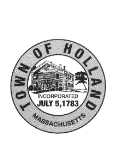 Monday, May 2, 2022 at 6:30PM Town Hall – Community Room27 Sturbridge Rd, 1st FloorHolland, MA 01521 Agenda topic: Review of the FY2023 draft budget.Andrew Harhay, ChairErnest Fancy, Vice ChairJohn Scott, MemberKaren Peret, Member